Coursework Planning Form: Faculty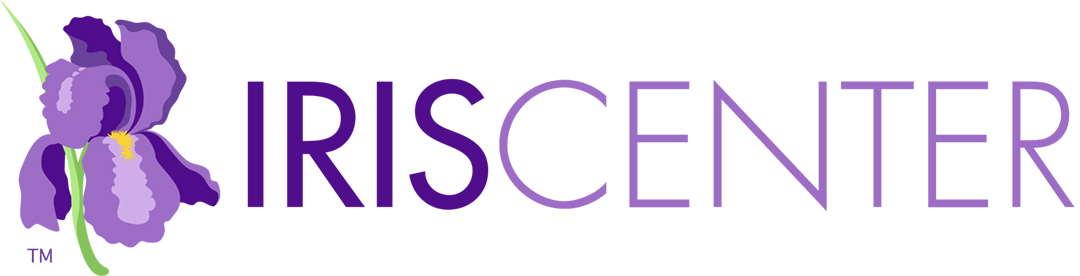 Addressing Juvenile Corrections across CoursesDirections: In the top row, provide the number and name for each course in your program that addresses the topic. Provide the semester the course is taken. Put an X in the cell to indicate what resources will be used in each course. Once completed, ensure there is no overlap in resources across programs (unless intentional). Additionally, ensure there is not an overload of IRIS activities across courses offered in the same semester.Notes on UseCourse Name and Number; SemesterModulesYouth with Disabilities in Juvenile Corrections (Part 1): Improving InstructionYouth with Disabilities in Juvenile Corrections (Part 2): Transition and Reentry to School and CommunityActivitiesJuvenile Corrections: Identifying Reliable and Useful ResourcesInformation BriefsAccess to a High-Quality EducationComplex Trauma: In Juvenile Justice System-Involved YouthCoordinated Aftercare ServicesEducation for Youth Under Formal Supervision of the Juvenile Justice SystemEnhancing Facility-Based Education Programs through Digital LearningIDEA ComplianceImproving Educational and Vocational Outcomes for Youth Reentering Rural CommunitiesImproving Outcomes for Youth with Disabilities in Juvenile Corrections: Educational PracticesImproving Outcomes for Youth with Disabilities in Juvenile Corrections: Facility-Wide PracticesImproving Outcomes for Youth with Disabilities in Juvenile Corrections: Community and Interagency Collaboration PracticesImproving Outcomes for Youth with Disabilities in Juvenile Corrections: Coordinating Aftercare ServicesImproving Outcomes for Youth with Disabilities in Juvenile Corrections: Prioritizing Family Involvement in TransitionImproving Outcomes for Youth with Disabilities in Juvenile Corrections: Transition and ReentryImproving Outcomes for Youth with Disabilities in Juvenile Corrections: Transition Planning, Beginning at IntakeJuvenile Justice Research-to-Practice Implementation Resources: Family Engagement and InvolvementRaising the Bar: Creating and Sustaining Quality Education Services in Juvenile Detention